基本信息基本信息 更新时间：2024-03-27 14:41  更新时间：2024-03-27 14:41  更新时间：2024-03-27 14:41  更新时间：2024-03-27 14:41 姓    名姓    名王文成王文成年    龄38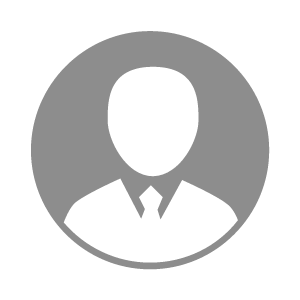 电    话电    话下载后可见下载后可见毕业院校华北工业学校邮    箱邮    箱下载后可见下载后可见学    历中专住    址住    址期望月薪面议求职意向求职意向饲料添加剂销售员,仓管/物流员,兽药车间主任饲料添加剂销售员,仓管/物流员,兽药车间主任饲料添加剂销售员,仓管/物流员,兽药车间主任饲料添加剂销售员,仓管/物流员,兽药车间主任期望地区期望地区河北省河北省河北省河北省教育经历教育经历工作经历工作经历工作单位：株式会社アロ-ェム 工作单位：株式会社アロ-ェム 工作单位：株式会社アロ-ェム 工作单位：株式会社アロ-ェム 工作单位：株式会社アロ-ェム 工作单位：株式会社アロ-ェム 工作单位：株式会社アロ-ェム 自我评价自我评价性格开朗，吃苦耐劳，努力向上，性格开朗，吃苦耐劳，努力向上，性格开朗，吃苦耐劳，努力向上，性格开朗，吃苦耐劳，努力向上，性格开朗，吃苦耐劳，努力向上，性格开朗，吃苦耐劳，努力向上，性格开朗，吃苦耐劳，努力向上，其他特长其他特长